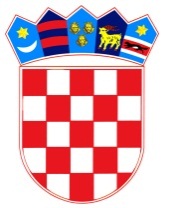            REPUBLIKA HRVATSKAOSJEČKO-BARANJSKA ŽUPANIJA            OPĆINA ŠODOLOVCI                    Općinsko vijećeKLASA: 024-03/22-02/6URBROJ: 2158-36-01-22-1Šodolovci, 09. prosinca 2022.	Na temelju članka 60. Poslovnika Općinskog vijeća Općine Šodolovci („službeni glasnik općine Šodolovci“ broj 2/21) Predsjednik Općinskog vijeća Općine Šodolovci saziva11. SJEDNICU OPĆINSKOG VIJEĆA OPĆINE ŠODOLOVCIza četvrtak, 15. prosinca 2022. godine u 19.00 sati u prostorijama Općine Šodolovci, u Šodolovcima, Ive Andrića 3, za koju predlažem slijedećiD n e v n i  r e d:Razmatranje i usvajanje zapisnika sa 10. sjednice Općinskog Vijeća Općine Šodolovci,Prijedlog Proračuna Općine Šodolovci za 2023. godinu s projekcijama za 2024. i 2025. godinu,Prijedlog Odluke o izvršenju Proračuna Općine Šodolovci za 2023. godinu,Prijedlog programa socijalne skrbi Općine Šodolovci za 2023. godinu,Prijedlog programa javnih potreba u kulturi i religiji Općine Šodolovci u 2023. godini,Prijedlog Programa javnih potreba u sportu Općine Šodolovci za 2023. godinu,Prijedlog Programa javnih potreba u predškolskom odgoju i obrazovanju Općine Šodolovci za 2023. godinu,Prijedlog Programa održavanja objekata i uređaja komunalne infrastrukture Općine Šodolovci za 2023. godinu,Prijedlog Programa gradnje objekata i uređaja komunalne infrastrukture Općine Šodolovci za 2023. godinu,Prijedlog Programa utroška sredstava naknade za zadržavanje nezakonito izgrađenih zgrada u prostoru za 2023. godinu,Prijedlog Programa utroška sredstava šumskog doprinosa za 2023. godinu,Prijedlog Programa utroška sredstava ostvarenih raspolaganjem poljoprivrednim zemljištem u vlasništvu Republike Hrvatske na području Općine Šodolovci za 2023. godinu,Prijedlog Programa utroška sredstava vodnog doprinosa za 2023. godinu,Prijedlog Plana razvoja sustava civilne zaštite na području Općine Šodolovci za 2023. godinu s financijskim učincima za razdoblje 2023.-2025. godina,Prijedlog Analize stanja sustava civilne zaštite na području Općine Šodolovci u 2022. godini,Prijedlog Odluke o raspoređivanju sredstava iz proračuna Općine Šodolovci za redovito godišnje financiranje političkih stranaka i nezavisnih vijećnika Općinskog vijeća Općine Šodolovci za 2023. godinu,Prijedlog Strategije upravljanja imovinom Općine Šodolovci za razdoblje 2023-2028 godinePrijedlog Odluke o usvajanju Godišnjeg Plana upravljanja i raspolaganja imovinom u vlasništvu Općine Šodolovci za 2023. godinu,Prijedlog Odluke o donošenju Plana djelovanja u području prirodnih nepogoda za 2023. godinu,Prijedlog Odluke o izmjenama i dopunama Odluke o nerazvrstanim cestama na području općine Šodolovci,Prijedlog Godišnjeg Plana davanja koncesija na području Općine Šodolovci za 2023. godinu,Pitanja i prijedlozi vijećnikaPREDSJEDNIK OPĆINSKOG VIJEĆA:                                                                                  Lazar TelentaU slučaju nemogućnosti dolaska na sjednicu molimo Vas da o tome obavijestite Jedinstveni upravni odjel Općine Šodolovci na telefon broj 031/296-083 najkasnije na dan održavanja sjednice do 12:00 sati kako biste opravdali svoj izostanak.